Variety Pack(8)- 8oz. Rib eye Steak(8)- 8oz. New York Strip Steak(8)- 8oz. Top Sirloin Steak(3)- 2 lb. Chuck Roasts (8)- 1/4 lb. Sirloin Patties(8)- 10 oz. Boneless Chicken Breast(12)- 4 oz. Center Cut Pork Chops$339.99Ultimate Deluxe Deal (6)- 8oz. Angus Rib eye steaks(6)- 8oz. Angus New York strips(6)- 8 oz. Filet Mignon (6)- 8 oz. Boneless Skinless Chicken Breast(6)- 10 oz. Choice Angus Top Sirloin Steaks(2)- 2.5 lb. Baby Backs $259.99!!! 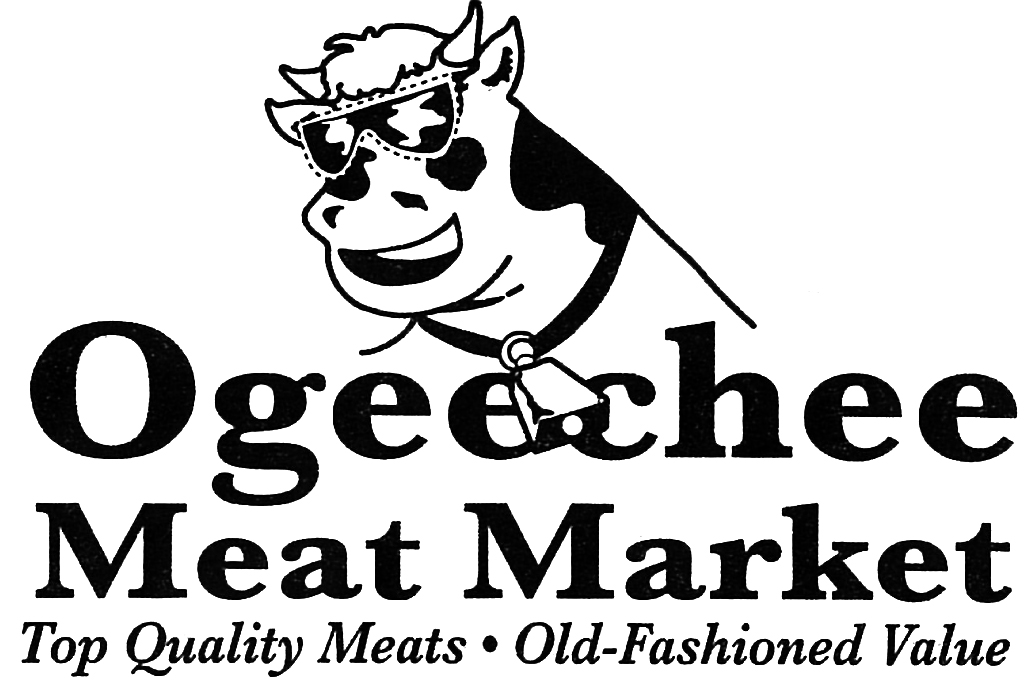  Great steaks to fill the Freezer!!!